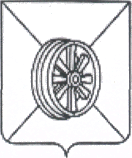 АДМИНИСТРАЦИЯ  ГРЯЗИНСКОГО     МУНИЦИПАЛЬНОГО  РАЙОНА       ОТДЕЛ      ОБРАЗОВАНИЯ                   П Р И К А З21.05.2019г.                                       № 484                           г.ГрязиОб итогах районного смотра – конкурса                                                                                           юнармейских отрядов, посвящённого                                                                                                         75-летию со дня полного освобождения Ленинграда                                                                             от фашистской блокады         21 мая 2019 года состоялся районный смотр-конкурс юнармейских отрядов, посвящённый 75-летию со дня полного освобождения Ленинграда от фашистской блокады.  В конкурсе приняли  участие  команды юнармейцев  из  11 образовательных учреждений города и района: МБОУ СОШ №№1, 2, 4, 6, 9, 10, 12, гимназии №3, МБОУ СОШ с.Синявка, с.Бутырки, п.свх. Прибытковский.           На основании  итогового протокола  и рабочих материалов смотра-конкурса ПРИКАЗЫВАЮ:1. Признать победителями районного смотра-конкурса юнармейских                                                                                       отрядов и наградить Почетными Грамотами отдела образования команды  юнармейцев, занявшие призовые места:1  место  - команда МБОУ СОШ №4,      2  место - команда МБОУ СОШ с.Синявка,                                                                                                                                            3 место   - команда МБОУ СОШ №9.                                                                                                                           2. За активное участие в конкурсе наградить Почётными Грамотами отдела образования  команды  юнармейцев: - МБОУ СОШ №1,                                                     - МБОУ СОШ №2,- МБОУ гимназия №3,                                                                                                                                                                                                                                                                                                                                                                                                                    - МБОУ СОШ №6,                                                                                                                                                    - МБОУ СОШ №10,                                                                                             - МБОУ СОШ №12- МБОУ СОШ с.Бутырки,- МБОУ СОШ п.свх.Прибытковский.3. Признать победителями конкурса командиров и наградить Почётными Грамотами отдела образования:1 место - Романюга Антон, МБОУ СОШ №4,2 место - Язынина Анастасия, МБОУ СОШ  с.Синявка,   3 место - Плотников Роман, МБОУ СОШ №9.4. За  большой личный вклад в подготовку команд–победителей и призёров  районного смотра-конкурса юнармейских отрядов наградить Почетными Грамотами  отдела образования   руководителей команд:           - Батищеву М.В., учителя биологии МБОУ СОШ №4,- Саргсян С.Г., преподавателя-организатора ОБЖ МБОУ СОШ с.Синявка,                                                 - Мякотных А.Л., преподавателя-организатора ОБЖ МБОУ СОШ №9.     5. За активную работу по развитию юнармейского движения в образовательных учреждениях Грязинского района и достигнутые успехи в подготовке команд–участниц смотра-конкурса объявить благодарность руководителям  образовательных учреждений:- Брезицкой О.В., директору МБОУ СОШ №4,                                                                                                                                                                                                                                                        - Зверевой Л.В.,  директору  МБОУ СОШ с. Синявка,- Волкову В.Н., директору МБОУ СОШ №9.                                                                                                      6. За большой личный вклад в военно-патриотическое воспитание  подрастающего поколения Грязинского муниципального района и в честь  75-летия полного освобождения Ленинграда от фашистской блокады наградить Почетными Грамотами отдела  образования:- Новикова Е.В., военного комиссара г.Грязи и Грязинского района  Липецкой области;- Чичкова А.А., ветерана боевых действий в Афганистане,                                                          - Коршунова В.П., руководителя военно-патриотического клуба «Русич»- Колесова М.А., преподавателя-организатора ОБЖ МБОУ СОШ №4.7. Данный приказ довести до сведения директоров школ.8. Контроль  за  исполнением приказа оставляю за собой.Начальник отдела образования:                                     А.Ю. Васильева